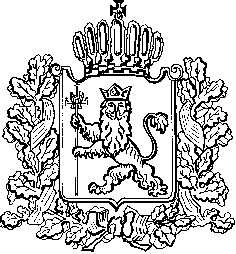 ИЗБИРАТЕЛЬНАЯ КОМИССИЯ ВЛАДИМИРСКОЙ ОБЛАСТИПОСТАНОВЛЕНИЕ10.06.2023									№ 89В соответствии с пунктом 9 статьи 12, пунктами 7, 8 статьи 28, пунктом 22 статьи 33, статьей 41 Закона Владимирской области от 13 февраля 2003 года № 10-ОЗ «Избирательный кодекс Владимирской области» Избирательная комиссия Владимирской области  постановляет:1. Утвердить Комплекс мер по обеспечению информирования избирателей о кандидатах, зарегистрированных кандидатах,списках кандидатов, выдвинувших их избирательных объединениях при проведении выборов депутатов Законодательного Собрания Владимирской области восьмого созыва (прилагается).2. Признать утратившими силу Постановления Избирательной комиссии Владимирской области:- от 09.06.2018 № 160 «О Комплексе мер по обеспечению информирования избирателей о кандидатах, зарегистрированных кандидатах, списках кандидатов, выдвинувших их избирательных объединениях при проведении выборов депутатов Законодательного Собрания Владимирской области седьмого созыва»;- от 30.08.2018 № 345 «О внесении изменений в Приложение к Постановлению Избирательной комиссии Владимирской области от 09.06.2018 № 160 «О Комплексе мер по обеспечению информирования избирателей о кандидатах, зарегистрированных кандидатах, списках кандидатов, выдвинувших их избирательных объединениях при проведении выборов депутатов Законодательного Собрания Владимирской области седьмого созыва».3. Опубликовать настоящее Постановление в сетевом издании«Вестник Избирательной комиссии Владимирской области» и разместить на сайте Избирательной комиссии Владимирской области в информационно-телекоммуникационной сети «Интернет».4. Контроль за выполнением настоящего Постановления возложить на Заместителя Председателя Избирательной комиссии Владимирской области И.А. Наумова.Председатель Избирательной комиссии							В.А. МинаевСекретарь Избирательной комиссии							Н.А. УльеваПриложениек Постановлению Избирательной комиссии Владимирской области от 10.06.2023 № 89Комплекс мер по обеспечению информирования избирателей о кандидатах, зарегистрированных кандидатах, списках кандидатов, выдвинувших их избирательных объединениях при проведении выборов депутатов Законодательного Собрания Владимирской области восьмого созыва1.	В целях информирования избирателей сведения о выдвинутых кандидатах по одномандатным избирательным округам, сведения о списках кандидатов, в том числе о кандидатах в составе списков кандидатов, и выдвинувших их избирательных объединениях при проведении выборов депутатов Законодательного Собрания Владимирской области восьмого созыва  размещаются Избирательной комиссией Владимирской области в сетевом издании«Вестник Избирательной комиссии Владимирской области» и на сайте Избирательной комиссии Владимирской области в информационно-телекоммуникационной сети «Интернет» в объеме, установленном Постановлением Центральной избирательной комиссии Российской Федерации от 27.07.2022 № 91/748-8 «Об Инструкции по размещению данных Государственной автоматизированной системы Российской Федерации «Выборы» в информационно-телекоммуникационной сети «Интернет».В целях информирования избирателей озарегистрированных кандидатах по одномандатным избирательным округам, при проведении выборов депутатов Законодательного Собрания Владимирской области восьмого созыва в течение 48 часов после регистрации каждого кандидата по одномандатному избирательному округу окружная избирательная комиссия (территориальная избирательная комиссия, на которую возложены полномочия окружной избирательной комиссии) (далее – окружная избирательная комиссия) направляет в средства массовой информации, размещает на сайте территориальной избирательной комиссии постановление о регистрации кандидата по соответствующему одномандатному избирательному округу вместе со сведениями о зарегистрированных кандидатах. В сведения о каждом зарегистрированном кандидате в депутаты Законодательного Собрания Владимирской области восьмого созыва по одномандатному избирательному округу включаются: фамилия, имя, отчество, дата и место рождения, сведения о месте жительства (наименование субъекта Российской Федерации, района и города или иного населенного пункта), сведения о профессиональном образовании (с указанием организации, осуществляющей образовательную деятельность, года её окончания) (при наличии), основное место работы или службы, занимаемая должность (в случае отсутствия основного места работы или службы - род занятий);если зарегистрированный кандидат является депутатом и осуществляет свои полномочия на непостоянной основе – сведения об этом с указанием наименования соответствующего представительного органа;сведения о судимости кандидата, предусмотренные подпунктом 65 статьи 3 Закона Владимирской области от 13.02.2003 № 10-ОЗ «Избирательный кодекс Владимирской области» (далее – Кодекс) (при наличии), а если судимость снята или погашена, - также сведения о дате снятия или погашения судимости;сведения о принадлежности к политической партии либо не более чем к одному иному общественному объединению, зарегистрированному не позднее чем за один год до дня голосования в установленном законом порядке, и его статусе в этой политической партии, этом общественном объединении, если в соответствии с пунктом 2 статьи 28 Кодекса зарегистрированным кандидатом были представлены соответствующие сведения, а также подтверждающие их документы;сведения о том, что кандидат является иностранным агентом, либо кандидатом, аффилированным с иностранным агентом, предусмотренные подпунктом 5-1 статьи 41 Кодекса (при наличии).В целях информирования избирателей осписках кандидатов, выдвинувших их избирательных объединениях и зарегистрированных кандидатах при проведении выборов депутатов Законодательного Собрания Владимирской области восьмого созыва в течение 48 часов после регистрации каждого списка кандидатов Избирательная комиссия Владимирской области направляют в газету «Владимирские ведомости», размещает в сетевом издании«Вестник Избирательной комиссии Владимирской области» и на сайте Избирательной комиссии Владимирской области в информационно-телекоммуникационной сети «Интернет» постановление о регистрации списка кандидатов по единому избирательному округу вместе с указанным списком и сведениями о включенных в него зарегистрированных кандидатах. Передача указанных документов в другие средства массовой информации осуществляется по их письменному запросу.В сведения о каждом зарегистрированном кандидате в составе списка кандидатов в депутаты Законодательного Собрания Владимирской областивосьмого созыва включаются:фамилия, имя, отчество, дата и место рождения, сведения о месте жительства (наименование субъекта Российской Федерации, района и города или иного населенного пункта), сведения о профессиональном образовании (с указанием организации, осуществляющей образовательную деятельность, года её окончания) (при наличии), основное место работы или службы, занимаемая должность (в случае отсутствия основного места работы или службы - род занятий);если зарегистрированный кандидат является депутатом и осуществляет свои полномочия на непостоянной основе – сведения об этом с указанием наименования соответствующего представительного органа;сведения о судимости кандидата, предусмотренные подпунктом 65 статьи 3 Кодекса (при наличии), а если судимость снята или погашена, - также сведения о дате снятия или погашения судимости;сведения о принадлежности к политической партии либо не более чем к одному иному общественному объединению, зарегистрированному не позднее чем за один год до дня голосования в установленном законом порядке, и его статусе в этой политической партии, этом общественном объединении, если в соответствии с пунктом 2 статьи 28 Кодекса зарегистрированным кандидатом были представлены соответствующие сведения, а также подтверждающие их документы;сведения о том, что кандидат является иностранным агентом, либо кандидатом, аффилированным с иностранным агентом, предусмотренные подпунктом 5-1 статьи 41 Кодекса (при наличии).2. Одновременно с постановлением о регистрации кандидата по одномандатному избирательному округу окружная избирательная комиссия передает в соответствующие средства массовой информации, размещает на сайте территориальной избирательной комиссии в информационно-телекоммуникационной сети «Интернет» а также передает для размещения в сетевом издании «Вестник Избирательной комиссии Владимирской области», одновременно с постановлением о регистрации списка кандидатов по единому избирательному округу Избирательная комиссия Владимирской области передает в соответствующие средства массовой информации, а также размещает в сетевом издании «Вестник Избирательной комиссии Владимирской области»  и на сайте Избирательной комиссии Владимирской области в информационно-телекоммуникационной сети «Интернет»: 2.1. Сведения о размере и об источниках доходов зарегистрированного кандидата по одномандатному избирательному округу, каждого зарегистрированного кандидата в составе списка кандидатов в депутаты Законодательного Собрания Владимирской области, об имуществе, принадлежащем кандидату на праве собственности (в том числе совместной собственности), о счетах, вкладах в банках, ценных бумагахв следующем объеме:2.1.1.	 Источник выплаты дохода зарегистрированного кандидата за 2022 год, сумма (руб.); 2.1.2.	 Недвижимое имущество (при наличии у зарегистрированного кандидата имущества на праве общей долевой собственности указывается размер доли кандидата, на праве общей совместной собственности – общее количество иных участников совместной собственности):  - земельные участки (количество, общая площадь (кв. м.) каждого, наименования субъектов Российской Федерации или иностранных государств, на территории которых они находятся);- жилые дома (количество, общая площадь (кв. м.) каждого, наименования субъектов Российской Федерации или иностранных государств, на территории которых они находятся);- квартиры, комнаты (количество, общая площадь (кв. м.) каждого, наименования субъектов Российской Федерации или иностранных государств, на территории которых они находятся);- садовые дома (количество, общая площадь (кв. м.) каждого, наименования субъектов Российской Федерации или иностранных государств, на территории которых они находятся);- машино-места (количество, общая площадь (кв. м.) каждого, наименования субъектов Российской Федерации или иностранных государств, на территории которых они находятся);- иное недвижимое имущество с указанием его видов, общей площади (кв. м.) каждого объекта, наименования субъектов Российской Федерации или иностранных государств, на территории которых они находятся.2.1.3.	Транспортные средства (указывается их общее количество (шт.), вид, марка, модель и год выпуска каждого);2.1.4.	Денежные средства и драгоценные металлы, находящиеся на счетах (во вкладах) в банках (указывается количество банковских счетов (вкладов) и общая сумма остатков на них в рублях);2.1.5.	Иное имущество:2.1.5.1. Ценные бумаги:- акции (указываются полное наименование организации, включая их организационно-правовую форму; по каждой организации указывается количество акций с указанием номинальной стоимости одной акции в рублях по каждому виду);- иные ценные бумаги (указываются их виды, полные наименования организаций, выпустивших ценные бумаги, включая их организационно-правовые формы (фамилия, имя, отчество для физического лица),  общее количество и общая стоимость в рублях по каждому виду);2.1.5.2. Иное участие в коммерческих организациях (указываются полное наименование организации, включая ее организационно-правовую форму, доля участия, выраженная в процентах или простой дроби от уставного (складочного) капитала).2.2. По каждому кандидату, зарегистрированному по одномандатному избирательному округу, а также зарегистрированному в составе списка кандидатов сведения о принадлежащем кандидату, его супругу и несовершеннолетним детям недвижимом имуществе, находящемся за пределами территории Российской Федерации, об источниках получения средств, за счет которых приобретено указанное имущество, об обязательствах имущественного характера за пределами территории Российской Федерации кандидата, а также сведения о таких обязательствах его супруга и несовершеннолетних детей в следующем объеме:- наименование имущества; - вид собственности;- страна, где находится имущество; - дата приобретения имущества; - основание получения имущества; - сумма сделки; - сведения об источниках средств, за счет которых приобретено данное имущество;- сумма общего дохода кандидата и его супруги (супруга) за три последних года, предшествующих приобретению имущества, в рублях; - содержание и сумма обязательств имущественного характера в рублях.                                                           2.3. По каждому кандидату, зарегистрированному по одномандатному избирательному округу, а также зарегистрированному в составе списка кандидатов сведения о своих расходах, а также сведения о расходах супруга и несовершеннолетних детей кандидата по каждой сделке по приобретению земельного участка, другого объекта недвижимости, транспортного средства, ценных бумаг (долей участия, паев в уставных (складочных) капиталах организаций), цифровых финансовых активов, цифровой валюты, совершенной в течение последних трех лет, если сумма сделки превышает общий доход кандидата и его супруга за три последних года, предшествующих совершению сделки, и об источниках получения средств, за счет которых совершена сделка в следующем объеме:- наименование имущества (земельный участок, другой объект недвижимости, транспортное средство, ценные бумаги (доли участия, паи в уставных (складочных) капиталах организаций), цифровые финансовые активы, цифровая валюта;- наименования субъектов Российской Федерации или иностранных государств, на территории которых находятся объекты недвижимого имущества;- год совершенной сделки и сумма сделки в рублях;- источники получения средств, за счет которых приобретено данное имущество.3.	На основании информации, полученной из соответствующих органов о результатах проверки, Избирательная комиссия Владимирской области передает в средства массовой информации, указанные в абзаце третьем пункта 1 настоящего Комплекса мер, а также размещает в сетевом издании«Вестник Избирательной комиссии Владимирской области» и на сайте Избирательной комиссии Владимирской области в информационно-телекоммуникационной сети «Интернет» данные о выявленных фактах недостоверности сведений, представленных кандидатами, зарегистрированными кандидатами в депутаты Законодательного Собрания Владимирской области, выдвинутыми в составе списка кандидатов, а окружная избирательная комиссия передает в средства массовой информации и размещает на сайте территориальной избирательной комиссии данные о выявленных фактах недостоверности сведений, представленных кандидатами, зарегистрированными кандидатами в депутаты Законодательного Собрания Владимирской области по соответствующему одномандатному избирательному округу, по формам согласно приложениям 1 и 2 к настоящему Комплексу мер.4. Избирательная комиссия Владимирской области, окружная избирательная комиссия до дня (первого дня) голосования на выборах периодически, но не реже одного раза в неделю, направляют в редакции государственных периодических печатных изданий для опубликования сведения о поступлении средств на специальные избирательные счета избирательных фондов избирательных объединений, кандидатов и расходовании этих средств. Обязательному опубликованию, а также размещению на официальном сайте Избирательной комиссии Владимирской области, окружной избирательной комиссии в информационно-телекоммуникационной сети Интернет по форме согласно приложению № 3 к настоящему Комплексу мер подлежат сведения: о финансовой операции по расходованию средств из соответствующего избирательного фонда в случае, если ее размер превышает 50 тысяч рублей;о юридических лицах, перечисливших в соответствующий избирательный фонд добровольные пожертвования в сумме, превышающей 25 тысяч рублей;о количестве граждан, внесших в соответствующий избирательный фонд добровольные пожертвования в сумме, превышающей 20 тысяч рублей;о средствах, возвращенных жертвователям из соответствующего избирательного фонда, в том числе об основаниях возврата;об общей сумме средств, поступивших в соответствующий избирательный фонд, и об общей сумме израсходованных средств.5. Избирательная комиссия Владимирской области, окружные избирательные комиссии передают в редакции средств массовой информации для опубликования копии финансовых отчетов избирательных объединений, кандидатов не позднее чем через пять дней со дня их получения. Окружные избирательные комиссии размещают на официальном сайте территориальной избирательной комиссии копии финансовых отчетов кандидатов (первого и итогового), а также направляют в электронном виде в Избирательную комиссию Владимирской области сведения, указанные в пункте 4 настоящего Комплекса мер и копии финансовых отчетов кандидатов (первого и итогового) - в день передачи их в средства массовой информации для опубликования.Избирательная комиссия Владимирской области размещает на своем сайте в информационно-телекоммуникационной сети Интернет сведения, указанные в пункте 4 настоящего Комплекса мер, копии финансовых отчетов кандидатов, избирательных объединений (первого и итогового).6. В помещении для голосования либо непосредственно перед ним размещается информация обо всех списках кандидатов в депутаты Законодательного Собрания Владимирской области, выдвинутых избирательными объединениями, внесенных в избирательный бюллетень, о выдвинувших их избирательных объединениях, о каждом кандидате, внесенном в избирательный бюллетень для голосования по соответствующему одномандатному избирательному округу.Размещение информации в помещении для голосования или непосредственно перед ним приравнивается к размещению информации на информационном стенде.7.Избирательная комиссия Владимирской области изготавливает и не позднее чем за 18 дней до дня голосования направляет в территориальные и окружные избирательные комиссии следующие виды печатной информационнойпродукции (информационных материалов):7.1. Информационный плакат о порядке голосования на выборах депутатов Законодательного Собрания Владимирской области восьмого созыва (с образцами избирательных бюллетеней);7.2. Информационный плакат с перечнем политических партий, региональных отделений политических партий, зарегистрировавших списки кандидатов, на котором в порядке, определенном при утверждении формы и текста избирательного бюллетеня, размещены наименования политических партий и эмблемы (в полноцветном исполнении) избирательных объединений, внесенные в избирательный бюллетень, фамилии, имена, отчества кандидатов из общей части списка кандидатов;7.3. Информационные материалы, содержащие следующие биографические данные о кандидатах в депутаты Законодательного Собрания Владимирской области восьмого созыва, выдвинутых политическими партиями, региональными отделениями политических партий в составе списка кандидатов, включая сведения о размере и об источниках доходов, имуществе и расходов указанных кандидатов:- фамилию, имя и отчество (прежнее ФИО если кандидат менял фами-лию, или имя, или отчество в период избирательной кампании либо в течение года до дня официального опубликования (публикации) решения о назначении выборов);- год рождения;- наименование субъекта Российской Федерации, района, города, иного населенного пункта, где находится место жительства кандидата;- сведения о профессиональном образовании (с указанием организации, осуществлявшей образовательную деятельность, года ее окончания);- основное место работы или службы, занимаемая должность (в случае отсутствия основного места работы или службы указывается род занятий);- если зарегистрированный кандидат является депутатом и осуществляет свои полномочия на непостоянной основе, указываются сведения об этом с указанием наименования соответствующего представительного органа; - сведения о судимости кандидата, предусмотренные подпунктом 65 статьи 3 Кодекса (при наличии), а если судимость снята или погашена, - также сведения о дате снятия или погашения судимости;- если кандидат является иностранным агентом, - слова «является ино-странным агентом»;- если кандидат является лицом, аффилированным с иностранным аген-том, - «является кандидатом, аффилированным с иностранным агентом»;- указываются слова «выдвинут избирательным объединением» с ука-занием используемого в избирательной кампании наименования соответст-вующего избирательного объединения;- если кандидат в соответствии с пунктом 2 статьи 28 Кодекса указал свою принадлежность к политической партии либо не более чем к одному иному общественному объединению, зарегистрированному не позднее чем за один год до дня голосования, указываются наименование данной политической партии, данного общественного объединения в соответствии с пунктом 10 статьи 30 Кодекса и статус зарегистрированного кандидата в данной политической партии, данном общественном объединении. Кроме биографических данных зарегистрированных кандидатов в депутаты Законодательного Собрания Владимирской области восьмого созыва, выдвинутых политическими партиями, региональными отделениями политических партий, в объеме, указанном в пункте 1 настоящего Комплекса мер, размещаются: сведения о размере и об источниках доходов кандидата, об имуществе, принадлежащем кандидату на праве собственности (в том числе совместной собственности), о счетах, вкладах в банках, ценных бумагах; сведения о принадлежащем кандидату, его супругу и несовершеннолетним детям недвижимом имуществе, находящемся за пределами территории Российской Федерации, об источниках получения средств, за счет которых приобретено указанное имущество, об обязательствах имущественного характера за пределами территории Российской Федерации кандидата, а также сведения о таких обязательствах его супруга и несовершеннолетних детей;сведения о расходах кандидата, а также о расходах его супруга и несовершеннолетних детей по каждой сделке по приобретению земельного участка, другого объекта недвижимости, транспортного средства, ценных бумаг (долей участия, паев в уставных (складочных) капиталах организаций), цифровых финансовых активов, цифровой валюты, совершенной в течение последних трех лет, если сумма сделки превышает общий доход кандидата и его супруга за три последних года, предшествующих совершению сделки, и об источниках получения средств, за счет которых совершена сделка. После вышеуказанных сведений помещаются сведения о выявленных фактах недостоверности сведений, представленных зарегистрированными кандидатами в депутаты Законодательного Собрания Владимирской области восьмого созыва, выдвинутых политическими партиями, региональными отделениями политических партий (если таковые имеются), в объеме, указанном в пункте 3 настоящего Комплекса мер.7.4. Информационный плакато зарегистрированных кандидатах по каждому одномандатному избирательному округу, в котором в порядке, определенном при утверждении формы и текста избирательного бюллетеня, размещены биографические данные о зарегистрированных кандидатах. Сведения о каждом зарегистрированном кандидате должны быть напечатаны одинаковым шрифтом через полтора интервала. Перед биографическими данными о зарегистрированных кандидатах размещаются их фотографии одинакового размера в черно-белом исполнении (которые кандидаты представляют в соответствующую окружную избирательную комиссию). Биографические данные о зарегистрированном кандидате в депутаты Законодательного Собрания Владимирской области восьмого созыва по одномандатному избирательному округу включают следующие сведения:- фамилия, имя и отчество (если фамилии, имена и отчества двух и более кандидатов совпадают полностью, сведения о кандидатах размещаются в соответствии с датами рождения кандидатов (первыми указываются сведения о старшем кандидате), при этом если кандидат менял фамилию, или имя, или отчество в период избирательной кампании либо в течение года до дня официального опубликования (публикации) решения о назначении выборов, также указываются прежние фамилия, имя, отчество кандидата);- год рождения;- наименование субъекта Российской Федерации, района, города, иного населенного пункта, где находится место жительства кандидата;- сведения о профессиональном образовании (с указанием организации, осуществляющей образовательную деятельность, года её окончания);- основное место работы или службы, занимаемая должность (в случае отсутствия основного места работы или службы указывается род занятий);- если зарегистрированный кандидат является депутатом и осуществляет свои полномочия на непостоянной основе, указываются сведения об этом с указанием наименования соответствующего представительного органа; - сведения о судимости (при наличии):- если судимость снята или погашена, - слова «имелась судимость:» с указанием номера (номеров) и части (частей), пункта (пунктов), а также наименования (наименований) статьи (статей) соответствующего закона (соответствующих законов), на основании которого (которых) был осужден зарегистрированный кандидат, сведения о дате снятия или погашения судимости;- если судимость не снята и не погашена, - слова «имеется судимость:» с указанием номера (номеров) и части (частей), пункта (пунктов), а также наименования (наименований) статьи (статей) соответствующего закона (соответствующих законов), на основании которого (которых) осужден зарегистрированный кандидат;- если кандидат является иностранным агентом, - слова «является иностранным агентом»;- если кандидат является лицом, аффилированным с иностранным агентом, - «является кандидатом, аффилированным с иностранным агентом»;- если кандидат выдвинут избирательным объединением, указываются слова «выдвинут избирательным объединением» с указанием используемого в избирательной кампании наименования соответствующего избирательного объединения;- если кандидат сам выдвинул свою кандидатуру, - слово «самовыдвижение»;- если кандидат в соответствии с пунктом 2 статьи 28Кодекса указал свою принадлежность к политической партии либо не более чем к одному иному общественному объединению, зарегистрированному не позднее чем за один год до дня голосования, указываютсянаименование данной политической партии, данного общественного объединения в соответствии с пунктом 10 статьи 30 Кодекса и статус зарегистрированного кандидата в данной политической партии, данном общественном объединении.Сведения о каждом зарегистрированном кандидате должны быть напечатаны одинаковым шрифтом через полтора интервала. Перед биографическими данными о зарегистрированных кандидатах размещаются их фотографии одинакового размера в черно-белом исполнении (которые кандидаты представляют в соответствующую окружную избирательную комиссию).Кроме биографических данных зарегистрированного кандидата в объеме, указанном в пункте 2 настоящего Комплекса мер, размещаются: сведения о размере и об источниках доходов кандидата, об имуществе, принадлежащем кандидату на праве собственности (в том числе совместной собственности), о счетах, вкладах в банках, ценных бумагах; сведения о принадлежащем кандидату, его супругу и несовершеннолетним детям недвижимом имуществе, находящемся за пределами территории Российской Федерации, об источниках получения средств, за счет которых приобретено указанное имущество, об обязательствах имущественного характера за пределами территории Российской Федерации кандидата, а также сведения о таких обязательствах его супруга и несовершеннолетних детей;сведения о расходах кандидата, а также о расходах его супруга и несовершеннолетних детей по каждой сделке по приобретению земельного участка, другого объекта недвижимости, транспортного средства, ценных бумаг (долей участия, паев в уставных (складочных) капиталах организаций), цифровых финансовых активов, цифровой валюты, совершенной в течение последних трех лет, если сумма сделки превышает общий доход кандидата и его супруга за три последних года, предшествующих совершению сделки, и об источниках получения средств, за счет которых совершена сделка. После вышеуказанных сведенийпомещаются сведения о выявленных фактах недостоверности сведений, представленных зарегистрированными кандидатами в депутаты Законодательного Собрания Владимирской области восьмого созыва по одномандатному избирательному округу (если таковые имеются), в объеме, указанном в пункте 3 настоящего Комплекса мер.8. В информационных материалах не должны содержаться признаки предвыборной агитации.9. Для информирования избирателей, являющихся инвалидами по зрению, на информационном стенде размещаются материалы, указанные в пунктах 3 и 4 статьи 62Кодекса, выполненные крупным шрифтом и (или) с применением рельефно-точечного шрифта Брайля. Избирательные участки, на информационных стендах которых размещаются такие материалы, определяются решением Избирательной комиссии Владимирской области. Сведенияо выявленных фактах недостоверности сведений, представленных кандидатами, зарегистрированными кандидатами в депутаты Законодательного Собрания Владимирской области восьмого созыва* _____________________________________________________________________(наименование политической партии, регионального отделения политической партии)__________________________________________________________________________________________(общая часть списка кандидатов по единому избирательному округу,или наименование и  номер соответствующей территориальной группы)Сведенияо выявленных фактах недостоверности сведений, представленных кандидатами, зарегистрированными кандидатами в депутаты ЗаконодательногоСобрания Владимирской области восьмого созыва*_____________________________________________________________________________________________(наименование и номер одномандатного избирательного округа)Приложение 3к Комплексу мер по обеспечению информирования избирателей о кандидатах, зарегистрированных кандидатах, списках кандидатов, выдвинувших их избирательных объединениях при проведении выборов депутатов Законодательного Собрания Владимирской области восьмого созываСведенияо поступлении средств в избирательные фондыкандидатови расходовании этих средств(на основании данных, предоставленных филиалами ПАО Сбербанк и другой кредитной организацией)По состоянию на «__» ____ ___ г.В тыс. руб.О Комплексе мер по обеспечению информирования избирателей о кандидатах, зарегистрированных кандидатах, списках кандидатов, выдвинувших их избирательных объединениях при проведении выборов депутатов Законодательного Собрания Владимирской области восьмого созываПриложение 1к Комплексу мер по обеспечению информирования избирателей о кандидатах, зарегистрированных кандидатах,списках кандидатов, выдвинувших их избирательных объединениях при проведении выборов депутатов Законодательного Собрания Владимирской области восьмого созываСведениям о кандидате, зарегистрированном кандидатеСведениям о кандидате, зарегистрированном кандидатеСведениям о кандидате, зарегистрированном кандидатеСведениям о кандидате, зарегистрированном кандидатеСведениям о кандидате, зарегистрированном кандидате№п/пФамилия, имя, отчество кандидата, зарегистрированного  кандидатаПредставлено кандидатом, зарегистрированным кандидатомРезультаты проверкиОрганизация, представившая сведения12345ДоходыДоходыДоходыДоходыДоходыНедвижимое имуществоНедвижимое имуществоНедвижимое имуществоНедвижимое имуществоНедвижимое имуществоТранспортные средстваТранспортные средстваТранспортные средстваТранспортные средстваТранспортные средстваДенежные средства и драгоценные металлы, находящиеся на счетах и во вкладах в банках Денежные средства и драгоценные металлы, находящиеся на счетах и во вкладах в банках Денежные средства и драгоценные металлы, находящиеся на счетах и во вкладах в банках Денежные средства и драгоценные металлы, находящиеся на счетах и во вкладах в банках Денежные средства и драгоценные металлы, находящиеся на счетах и во вкладах в банках Акции и иное участие в коммерческих организациях, иные ценные бумагиАкции и иное участие в коммерческих организациях, иные ценные бумагиАкции и иное участие в коммерческих организациях, иные ценные бумагиАкции и иное участие в коммерческих организациях, иные ценные бумагиАкции и иное участие в коммерческих организациях, иные ценные бумагиСведения о месте жительстваСведения о месте жительстваСведения о месте жительстваСведения о месте жительстваСведения о месте жительстваСведения о профессиональном образованииСведения о профессиональном образованииСведения о профессиональном образованииСведения о профессиональном образованииСведения о профессиональном образованииСведения об основном месте работы (службы), роде занятийСведения об основном месте работы (службы), роде занятийСведения об основном месте работы (службы), роде занятийСведения об основном месте работы (службы), роде занятийСведения об основном месте работы (службы), роде занятийСведения о судимостиСведения о судимостиСведения о судимостиСведения о судимостиСведения о судимостиСведения о принадлежности кандидатов к политической партии либо общественному объединению, их статусе в политической партии, общественном объединенииСведения о принадлежности кандидатов к политической партии либо общественному объединению, их статусе в политической партии, общественном объединенииСведения о принадлежности кандидатов к политической партии либо общественному объединению, их статусе в политической партии, общественном объединенииСведения о принадлежности кандидатов к политической партии либо общественному объединению, их статусе в политической партии, общественном объединенииСведения о принадлежности кандидатов к политической партии либо общественному объединению, их статусе в политической партии, общественном объединенииСведения о кандидате, являющимся иностранным агентом, либо о кандидате, аффилированном с иностранным агентомСведения о кандидате, являющимся иностранным агентом, либо о кандидате, аффилированном с иностранным агентомСведения о кандидате, являющимся иностранным агентом, либо о кандидате, аффилированном с иностранным агентомСведения о кандидате, являющимся иностранным агентом, либо о кандидате, аффилированном с иностранным агентомСведения о кандидате, являющимся иностранным агентом, либо о кандидате, аффилированном с иностранным агентомПриложение 2к Комплексу мер по обеспечению информирования избирателей о кандидатах, зарегистрированных кандидатах,списках кандидатов, выдвинувших их избирательных объединениях при проведении выборов депутатов Законодательного Собрания Владимирской области восьмого созываСведения о кандидате, зарегистрированном кандидатеСведения о кандидате, зарегистрированном кандидатеСведения о кандидате, зарегистрированном кандидатеСведения о кандидате, зарегистрированном кандидатеСведения о кандидате, зарегистрированном кандидате№п/пФамилия, имя, отчество кандидата, зарегистрированного  кандидатаПредставлено кандидатом, зарегистрированным кандидатомРезультаты проверкиОрганизация, представившая сведения12345ДоходыДоходыДоходыДоходыДоходыНедвижимое имуществоНедвижимое имуществоНедвижимое имуществоНедвижимое имуществоНедвижимое имуществоТранспортные средстваТранспортные средстваТранспортные средстваТранспортные средстваТранспортные средстваДенежные средства и драгоценные металлы, находящиеся на счетах и во вкладах в банкахДенежные средства и драгоценные металлы, находящиеся на счетах и во вкладах в банкахДенежные средства и драгоценные металлы, находящиеся на счетах и во вкладах в банкахДенежные средства и драгоценные металлы, находящиеся на счетах и во вкладах в банкахДенежные средства и драгоценные металлы, находящиеся на счетах и во вкладах в банкахАкции и иное участие в коммерческих организациях, иные ценные бумагиАкции и иное участие в коммерческих организациях, иные ценные бумагиАкции и иное участие в коммерческих организациях, иные ценные бумагиАкции и иное участие в коммерческих организациях, иные ценные бумагиАкции и иное участие в коммерческих организациях, иные ценные бумагиСведения о месте жительстваСведения о месте жительстваСведения о месте жительстваСведения о месте жительстваСведения о месте жительстваСведения о профессиональном образованииСведения о профессиональном образованииСведения о профессиональном образованииСведения о профессиональном образованииСведения о профессиональном образованииСведения об основном месте работы (службы), роде занятийСведения об основном месте работы (службы), роде занятийСведения об основном месте работы (службы), роде занятийСведения об основном месте работы (службы), роде занятийСведения об основном месте работы (службы), роде занятийСведения о судимостиСведения о судимостиСведения о судимостиСведения о судимостиСведения о судимостиСведения о принадлежности кандидатов к политической партии либо общественному объединению, их статусе в политической партии, общественном объединенииСведения о принадлежности кандидатов к политической партии либо общественному объединению, их статусе в политической партии, общественном объединенииСведения о принадлежности кандидатов к политической партии либо общественному объединению, их статусе в политической партии, общественном объединенииСведения о принадлежности кандидатов к политической партии либо общественному объединению, их статусе в политической партии, общественном объединенииСведения о принадлежности кандидатов к политической партии либо общественному объединению, их статусе в политической партии, общественном объединенииСведения о кандидате, являющимся иностранным агентом, либо о кандидате, аффилированном с иностранным агентомСведения о кандидате, являющимся иностранным агентом, либо о кандидате, аффилированном с иностранным агентомСведения о кандидате, являющимся иностранным агентом, либо о кандидате, аффилированном с иностранным агентомСведения о кандидате, являющимся иностранным агентом, либо о кандидате, аффилированном с иностранным агентомСведения о кандидате, являющимся иностранным агентом, либо о кандидате, аффилированном с иностранным агентом№ п/пФамилия, имя, отчество кандидата (наименование избирательного объединения)Поступило средствПоступило средствПоступило средствПоступило средствПоступило средствИзрасходовано средствИзрасходовано средствИзрасходовано средствИзрасходовано средствВозвращено средствВозвращено средств№ п/пФамилия, имя, отчество кандидата (наименование избирательного объединения)всегоиз нихиз нихиз нихиз нихвсегоиз них финансовые операции по расходованию средств на сумму, превышающую 50 тыс. рублейиз них финансовые операции по расходованию средств на сумму, превышающую 50 тыс. рублейиз них финансовые операции по расходованию средств на сумму, превышающую 50 тыс. рублейсумма, тыс. руб.основание возврата№ п/пФамилия, имя, отчество кандидата (наименование избирательного объединения)всегопожертвования от юридических лиц на сумму, превышающую 25 тыс. рублейпожертвования от юридических лиц на сумму, превышающую 25 тыс. рублейпожертвования от граждан на сумму, превышающую 20 тыс. рублейпожертвования от граждан на сумму, превышающую 20 тыс. рублейвсегоиз них финансовые операции по расходованию средств на сумму, превышающую 50 тыс. рублейиз них финансовые операции по расходованию средств на сумму, превышающую 50 тыс. рублейиз них финансовые операции по расходованию средств на сумму, превышающую 50 тыс. рублейсумма, тыс. руб.основание возврата№ п/пФамилия, имя, отчество кандидата (наименование избирательного объединения)всегосумма, тыс. руб.наименование юридического лицасумма, тыс. руб.кол-во гражданвсегодата операциисумма, тыс. руб.назначение платежасумма, тыс. руб.основание возврата12345678910111213ИтогоИтого